VOCABULARIO – Página 3A Tyler le gusta nadar en el mar. Juega con las otras tortugas, los bonitos peces de colores y los pulpos con sus largos tentáculos colgantes..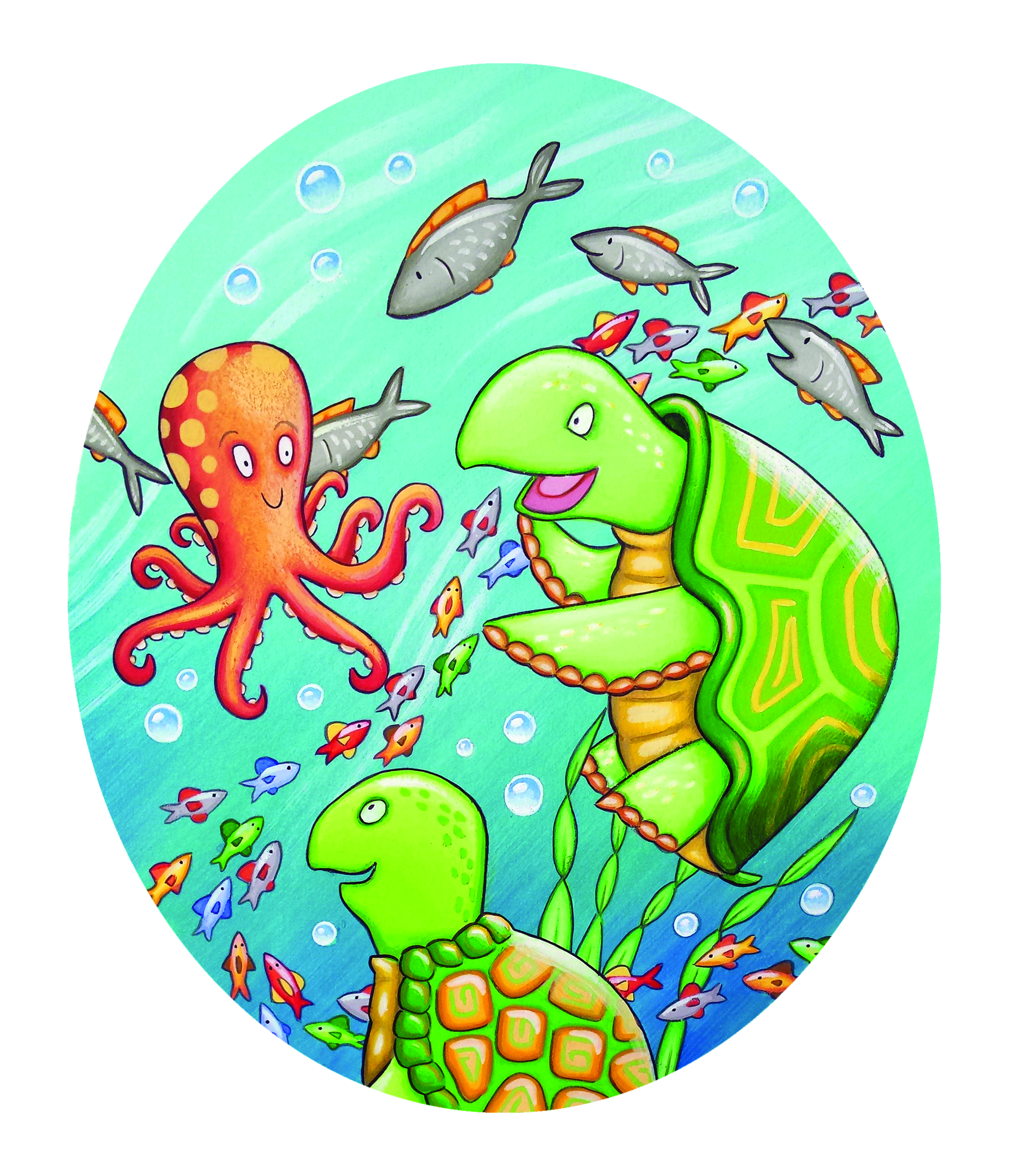 Conectar las siguientes palabras con los elementos en la imagen arriba:Peces				Tortuga				PulpoBurbuja de aire					Algas marinas VERDAD/FALSO – Página 6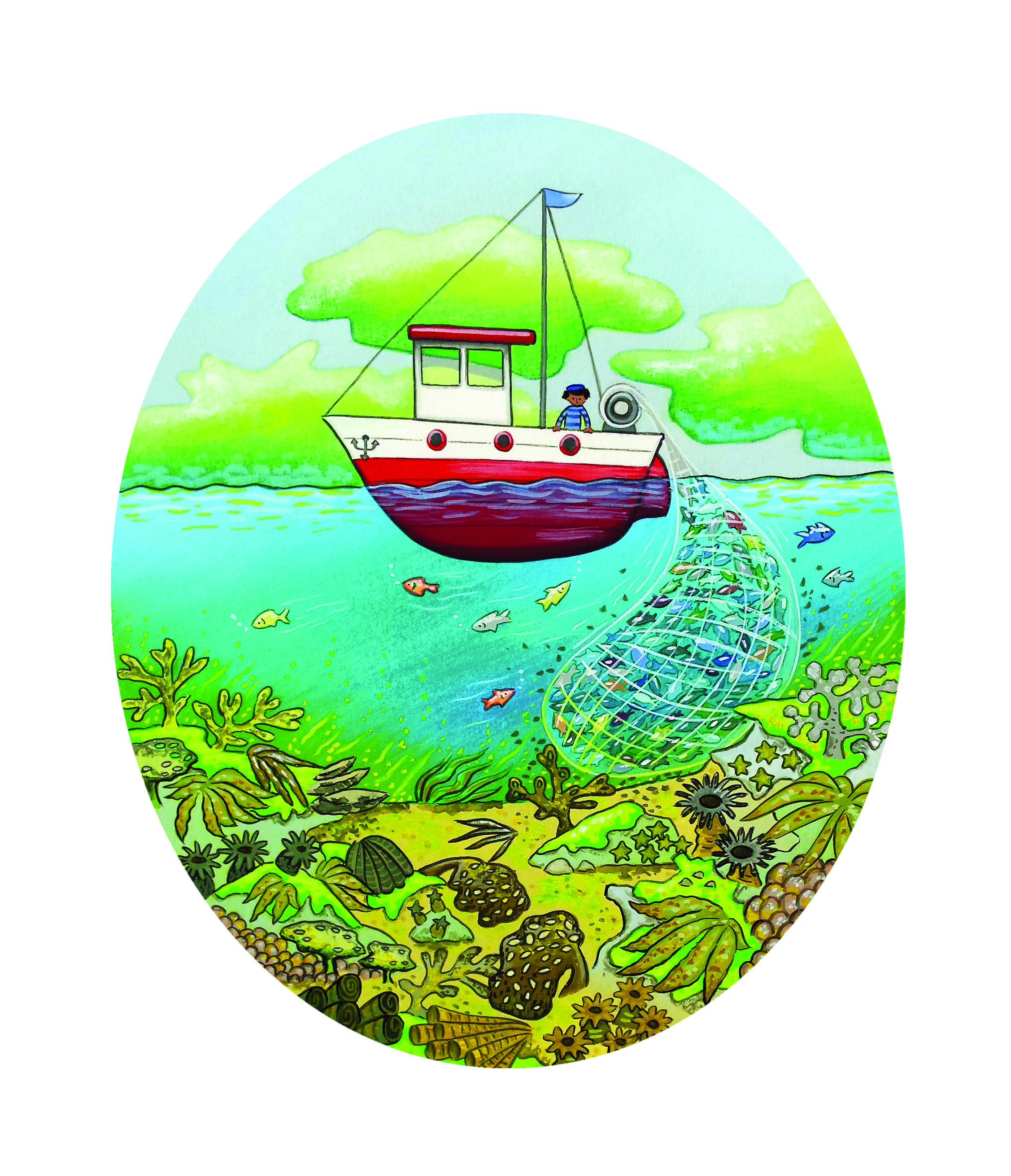 "¡Oh, no!" dice Tyler, sorprendido. "Pero tu casa es tan bonita. ¿Por qué está desapareciendo?" "Mamá y papá dicen que hay muchas razones. La gente pesca demasiado y el aire está contaminado. El coral también se pone malo, y esto no ayuda," explica Finn. "No sé lo que vamos a hacer."Después de leer esta página y ver la ilustración, decida si las siguientes frases son verdaderas o falsas.Las peces viven en redes.				VERDAD/FALSOLas peces viven en el coral.				VERDAD/FALSOEl coral es negro.					VERDAD/FALSOEl coral es de diferente colores.				VERDAD/FALSOEl coral está desapareciendo.				VERDAD/FALSOLas peces hacen que desaparezca el coral.		VERDAD/FALSOLa polución del aire está bien.				VERDAD/FALSOHOJA DE DIBUJOPuedes dibujar tu imagen favorita deTyler Ayuda A Encontrar Un Nuevo Hogar?HOJA DE ESCRITURAPuedes escribir algo sobre tu parte favorita deTyler Ayuda A Encontrar Un Nuevo Hogar?